SPRAWOZDANIE Z REALIZACJI ZADAŃ POWIATOWEGO PROGRAMU PROFILAKTYCZNEGO W ZAKRESIE PROMOWANIA I WDROŻENIA PRAWIDŁOWYCH METOD WYCHOWAWCZYCH W STOSUNKU 
DO DZIECI W RODZINACH ZAGROŻONYCH PRZEMOCĄ W RODZINIE W POWIECIE AUGUSTOWSKIM
NA LATA 2019 - 2023ZA ROK 2022AUGUSTÓW 2023Wstęp
Zgodnie z ustawą z dnia 29 lipca 2005 r. o przeciwdziałaniu przemocy w rodzinie (t.j. Dz. U. z 2021 poz. 1249 z późn. zm.), Rada Powiatu w Augustowie Uchwałą Nr 38/III/2019 z dnia 25 lutego 2019 r. przyjęła Powiatowy Program Profilaktyczny w Zakresie Promowania i Wdrożenia  prawidłowych Metod Wychowawczych w Stosunku do Dzieci w Rodzinach  Zagrożonych Przemocą w Rodzinie w Powiecie Augustowskim na lata 2019 - 2023. W związku z powyższym instytucje realizujące powyższy Program sporządziły informacje z realizacji w/w Programu w 2021 roku:Cel szczegółowy nr 1:Zwiększenie świadomości społecznej na temat zjawiska przemocy wobec dzieciZadanie 1: Rozpowszechnianie materiałów promocyjnych i informacyjnych dotyczących zjawiska przemocy w rodzinie, ze szczególnym uwzględnieniem przemocy wobec dzieciDziałanie 1:  Zakup i rozpowszechnianie broszurek, ulotek, plakatów, czasopism i publikacji   z zakresu przeciwdziałania przemocy w rodzinie POWIATOWE CENTRUM POMOCY RODZINIE W AUGUSTOWIE PCPR w Augustowie rozpowszechniało broszurki, ulotki i plakaty z zakresu przeciwdziałania przemocy w rodzinie na spotkaniach organizowanych przez PCPR, ponadto publikacje te dostępne są w siedzibie PCPR w Augustowie na ul. Młyńskiej 52, na tablicy ogłoszeń i stojakach z materiałami promocyjnymi (rozpowszechniono 5 plakatów i 80 ulotek i broszurek). POWIATOWY OŚRODEK INTERWENCJI KRYZYSOWEJ W AUGUSTOWIEPOIK w Augustowie zakupił i rozpowszechnił ulotki i plakaty edukacyjno-profilaktyczne dla dzieci, młodzieży i dorosłych dotyczące zjawiska przemocy (8 rodzajów ulotek w łącznej ilości 800 sztuk i 5 plakatów). MIEJSKI OŚRODEK POMOCY SPOŁECZNEJ W AUGUSTOWIEMOPS w Augustowie prowadził działania edukacyjne służące wzmocnieniu opiekuńczych i wychowawczych kompetencji rodziców w rodzinach zagrożonych przemocą w rodzinie. W ramach podjętych działań między innymi rozdysponowano ulotki informacyjne oraz plakaty tematyczne wśród placówek oświatowych z terenu miasta Augustów oraz członków Zespołu Interdyscyplinarnego oraz udostępniono plakaty oraz inne ulotki informacyjne na terenie Miejskiego Ośrodka Pomocy Społecznej w Augustowie. GMINNY OŚRODEK POMOCY SPOŁECZNEJ W AUGUSTOWIE GOPS w Augustowie zakupił i rozpowszechnił ulotki i plakaty z zakresu przeciwdziałania przemocy w rodzinie w ilości 1081 sztuk. MIEJSKO-GMINNA KOMISJA ROZWIĄZYWANIA PROBLEMÓW ALKOHOLOWYCH W LIPSKUMGKRPA w Lipsku zakupiła i rozpowszechniła broszury informacyjno-edukacyjne dotyczące zjawiska przemocy w ilości 200 sztuk. MIEJSKO-GMINNY OŚRODEK POMOCY SPOŁECZNEJ W LIPSKUMGOPS w Lipsku rozpowszechnił - 100 ulotek o tematyce przeciwdziałania przemocy w rodzinie.GMINNY OŚRODEK POMOCY SPOŁECZNEJ W NOWINCEGOPS w Nowince upowszechniał ulotki Państwowej Agencji Rozwiązywania Problemów Alkoholowych, Narodowego Programu Zdrowia i Polskiego Towarzystwa Psychologicznego („Przemoc w rodzinie - sytuacja osób doznających przemocy w rodzinie”, „Jak radzić sobie z przemocą? – Porady psychologiczne dla osób doznających przemocy”, „Procedura „Niebieskie Karty” – podstawowe informacje”,
„Nadużywanie alkoholu a problem przemocy domowej”, „Przemoc w rodzinie z problemem alkoholowym”, „Wpływ doświadczeń z dzieciństwa w rodzinie z problemem alkoholowym na funkcjonowanie osoby w życiu dorosłym”, „Wpływ uzależnienia na życie rodzinne, diagnoza problemu i formy pomocy”, „Wpływ kontaktów z osobą uzależnioną na funkcjonowanie rodziny”) oraz GOPS w Nowince upowszechniał utworzone przez siebie ulotki („STOP przemocy”, „Informacje o prowadzeniu poradnictwa w zakresie przeciwdziałania przemocy w rodzinie”, „Kampania Biała Wstążka”). Ulotka zawiera dane kontaktowe do instytucji działających na terenie Gminy Nowinka oraz gmin ościennych, w których osoby dotknięte przemocą w rodzinie mogą uzyskać pomoc. Rozpowszechnianie ulotek odbywa się poprzez rozdawanie ich podczas wizyt pracowników socjalnych u rodzin w środowisku oraz są dostępne na stoliku przy pokoju GOPS-u w Nowince. Na stronie internetowej www.gops.gminanowinka.pl widnieje zakładka STOP Przemocy w rodzinie, gdzie osoby zainteresowane mogą znaleźć podstawowe informacje o instytucjach udzielających pomocy. Zamieszczono tam też bazę wsparcia dla osób doznających przemocy w rodzinie oraz materiały dotyczące stworzenia planu awaryjnego dla osób doznających przemocy w pandemii koronawirusa. GMINNA KOMISJA ROZWIĄZYWANIA PROBLEMÓW ALKOHOLOWYCH W NOWINCEGKRPA w Nowince umieszczała na stronie internetowej GKRPA w Nowince informację o możliwości uzyskania bezpłatnej pomocy prawnej oraz psychologicznej dla osób dotkniętych przemocą w rodzinie,. Rozpropagowała 50 ulotek informacyjnych o zjawisku przemocy w rodzinie oraz o instytucjach udzielających pomocy osobom dotkniętym przemocą w rodzinie. GMINNY OŚRODEK POMOCY SPOŁECZNEJ W SZTABINIEGOPS w Sztabinie zakupił i rozpowszechnił broszury, ulotki, plakaty, czasopisma i publikacje z zakresu przeciwdziałania przemocy w rodzinie. Zadanie 2: Udział i organizacja kampanii informacyjno – edukacyjnych w zakresie przeciwdziałania przemocy domowejDziałanie 1: Udział i organizacja społecznych kampaniach poświęconych problematyce przemocy domowej, np. Tydzień Pomocy Ofiarom Przestępstw, 16 dni Przeciwko Przemocy wobec Kobiet, Kampania Białej WstążkiPOWIATOWY OŚRODEK INTERWENCJI KRYZYSOWEJ W AUGUSTOWIEPOIK w Augustowie podczas Półmaratonu Augustowskiego oraz Biegu Charytatywnego po raz pierwszy włączył  się w międzynarodową Kampanię Biała Wstążka. Kampania Biała Wstążka jest największą na świecie międzynarodową kampanią mającą na celu zatrzymanie przemocy wobec kobiet, prowadzona jest już w ponad 55 krajach. To pomysł i inicjatywa kanadyjskich mężczyzn, którzy w 1991 roku postanowili włączyć się w akcję walki z przemocą wobec kobiet. W trakcie kampanii pracownicy Powiatowego Ośrodka Interwencji Kryzysowej w Augustowie, Powiatowego Centrum Pomocy Rodzinie w Augustowie oraz Wolontariusze z Zespołu Szkolno – Przedszkolnego nr 3 w Augustowie rozdawali białe wstążki – symbol protestu przeciwko przemocy wobec kobiet. Poza przypięciem wstążki rozdawano broszury informacyjnej dla osób doznających przemocy, ulotki, balony z napisem STOP przemocy oraz plakaty informujące zarówno o ideach kampanii, jak i o tym gdzie osoby doznające przemocy mogą znaleźć pomoc.GMINNY OŚRODEK POMOCY SPOŁECZNEJ W AUGUSTOWIEGOPS w Augustowie brał udział w Kampanii Ogólnopolskiej „Reaguj na przemoc” dotyczącej przemocy w rodzinie.GMINNY OŚRODEK POMOCY SPOŁECZNEJ W NOWINCEGOPS w Nowince promował Kampanię Białej Wstążki i Tydzień Pomocy Ofiarom Przestępstw poprzez wywieszenie plakatów na tablicy informacyjnej. Rozpowszechniano również informacje o zjawisku przemocy w czasach pandemii.KOMENDA POWIATOWA POLICJI W AUGUSTOWIEKPP w Augustowie w 2022 roku brała udział w kampaniach informacyjnych i promocyjnych na rzecz przeciwdziałania przemocy w rodzinie, tj.:Tydzień Pomocy Ofiarom Przestępstw: w dniach od 21 do 27 lutego 2022 r. augustowscy policjanci brali udział w „Tygodniu Pomocy Osobom Pokrzywdzonym Przestępstwem” W ramach przedsięwzięcia, w Komendzie Powiatowej Policji w Augustowie przy ulicy Brzostowskiego 6, został uruchomiony punkt konsultacyjny. Dyżury były pełnione przez Naczelnika Wydziału Kryminalnego KPP w Augustowie oraz jego zastępcę, w godz. 7.30 – 15.30.Kampania Białej Wstążki - 16 dni Przeciwko Przemocy wobec Kobiet w ramach tego przedsięwzięcia od 25 listopada do 10 grudnia augustowska Policja włączyła się w międzynarodową kampanię „Biała wstążka”. Kampanię związaną z szesnastoma dniami przeciwdziałania przemocy wobec kobiet oraz kluczowymi datami tego przedsięwzięcia 25 listopada Międzynarodowy Dzień Przeciwko Przemocy Wobec Kobiet i 10 grudnia – Międzynarodowy Dzień Praw Człowieka. W ramach tego odbyły się spotkania z młodzieżą. Policjanci przez cały rok prowadzili szereg spotkań ze społecznością lokalną, w zakresie przeciwdziałania przemocy domowej, również w formie online. Spotkania organizowane były w Środowiskowych Domach Samopomocy oraz Młodzieżowych Ośrodkach Wychowawczych. Występujący w roli prelegentów policjanci, w swoich wystąpieniach poruszali tematykę związaną ze zwiększeniem świadomości społecznej na temat zjawiska przemocy w rodzinie wobec osób starszych, schorowanych i dotkniętych przemocą, w ramach realizacji podlaskiego programu profilaktycznego „poMOC, a nie przeMOC”.	Cel szczegółowy nr 2:Wspomaganie wychowawczej i edukacyjnej roli rodzinyZadanie 1: Poszerzenie oferty edukacyjnej dla rodzicówDziałanie 1: Spotkania z rodzicami przeżywającymi trudności związane z przemocą, uzależnieniem, wychowaniem dzieci – prelekcje, wykładyPOWIATOWE CENTRUM POMOCY RODZINIE W AUGUSTOWIE PCPR w Augustowie zorganizowało trzy szkolenia dla rodzin zastępczych: „Wpływ mediów elektronicznych na rozwój dzieci i młodzieży. Bezpieczeństwo w sieci”, „Jak budować odporność psychiczną u dziecka?”, „Jak pracować z dzieckiem sprawiającym trudności wychowawcze, czy przejawiającym zaburzenia rozwojowe?”.POWIATOWY OŚRODEK INTERWENCJI KRYZYSOWEJ W AUGUSTOWIEPOIK w Augustowie zorganizował szkolenie dla rodzin zastępczych na temat: „Komunikacja bez przemocy”, w którym wzięło udział 6 osób. Szkolenie prowadził psycholog z POIK w Augustowie. Uczestnicy szkolenia poznali pojęcie komunikacji, nabyli wiedzę co jest potrzebne do dobrej komunikacji oraz jak budować komunikaty wg modelu 4 kroków. Zapoznali się z alternatywą dla kar i nagród. Odkryli rolę dziękowania w komunikacji z dzieckiem. PORADNIA PSYCHOLOGICZNO - PEDAGOGICZNA W AUGUSTOWIEPPP w Augustowie przeprowadziła w 2022 roku 3 prelekcje w szkołach, w których uczestniczyło 55 osób. Działanie 2: Promowanie i wdrażanie prawidłowych metod wychowawczych  w stosunku do dzieci w rodzinach zagrożonych przemocą: w trakcie dozoru/nadzoru w rodzinach zagrożonych przemocąZESPÓŁ KURATOWSKIEJ SŁUŻBY SĄDOWEJ SĄDU REJONOWEGO W AUGUSTOWIEKuratorzy SR w Augustowie w trakcie wykonywania dozorów/nadzorów w rodzinach ze stwierdzoną przemocą lub zagrożonych przemocą, prowadzili działania profilaktyczne motywujące rodziców do wdrożenia właściwych wzorców zachowań w relacjach rodzinnych oraz sposobów uzyskiwania pomocy w sytuacjach kryzysowych.Działanie 3: Promowanie i wdrażanie prawidłowych metod wychowawczych  w stosunku do dzieci w rodzinach zagrożonych przemocą ujęte w planach działania pedagogów, w szkołach i placówkach oświatowych dla których organem prowadzącym jest Powiat Augustowski ZESPÓŁ SZKÓŁ SPECJALNYCH W AUGUSTOWIE:Rodzice zostali zapoznani z godzinami pracy psychologa wyznaczonymi dla uczniów z każdej klasy oraz możliwych formach kontaktu, a także o możliwości konsultacji indywidualnych z ramach dodatkowych zajęć specjalistycznych z zakresu pomocy psychologiczno – pedagogicznej. W trakcie codziennej pracy odbywały się rozmowy z rodzicami na temat funkcjonowania emocjonalno-społecznego dzieci oraz udzielano wskazówki do pracy w domu. Na prośbę rodziców zostało sporządzonych sześć opinii psychologicznych uczniów na potrzeby komisji ds. orzekania o niepełnosprawności.W ramach działalności doradczej dla rodziców, w odpowiedzi na ich potrzeby został przygotowany materiał psychoedukacyjne na temat „Jak wspierać dziecko w obliczu wojny w Ukrainie”.Na początku roku szkolnego 2022/2023, podczas zebrania ogólnoszkolnego rodzice zostali poproszeni o wypełnienie anonimowych ankiet dotyczących ich oczekiwań oraz potrzeb w zakresie pomocy psychologiczno – pedagogicznej w Zespole Szkół Specjalnych w Augustowie. Wyniki ankiet jednoznacznie wskazują, iż dla rodziców najważniejszymi odbiorcami pomocy są dzieci, a preferowanymi formami udzielania pomocy psychologiczno – pedagogicznej są indywidualne zajęcia i konsultacje. Rodzice wyrazili również chęć udziału w grupowych spotkaniach psychoedukacyjnych 1-2 razy w ciągu roku szkolnego.W nawiązaniu do potrzeb uczniów oraz rodziców 01.12.2022r. odbyły się warsztaty psychoedukacyjne dla rodziców i opiekunów nt. wspierania rozwoju dzieci w okresie dorastania. Zajęcia poprowadziły p. Urszula Sieńkowska – Cioch – edukatorka wychowania seksualnego oraz p. Alicja Karbowska – psycholog szkolny. Tematyka spotkania obejmowała takie obszary jak:przygotowanie dziecka na okres dojrzewania,przebieg procesu dojrzewania u chłopców i dziewcząt,trudne zachowania związane z dorastaniem  oraz ich implikacje w funkcjonowaniu społeczno-emocjonalnym w kontekście uczniów z niepełnosprawnością intelektualną oraz autyzmem.W ramach wsparcia rodziców i opiekunów zorganizowano spotkanie z pracownikiem Państwowego Funduszu Rehabilitacji Osób Niepełnosprawnych, na którym zostały przedstawione projekty pomocy materialnej oraz finansowej dedykowane dzieciom i młodzieży z niepełnosprawnością intelektualną oraz ruchową.W I semestrze roku szkolnego 2022/2023, pomocą psychologiczną został objęty rodzic ucznia z nauczania indywidualnego. Jedna konsultacja odbyła się na terenie domu rodzinnego, a dwie telefonicznie.ZESPÓŁ SZKÓŁ TECHNICZNYCH:Spotkania z rodzicami przeżywającymi trudności związane z przemocą, uzależnieniem, wychowaniem dzieci – spotkania indywidualne rodziców/opiekunów prawnych z pedagogiem, psychologiem, dyrektorem szkoły, mające na celu pomoc dziecku, rodzicom poprzez wsparcie i opiekę oraz znalezienie instytucji które mogą zaopiekować się i pomóc wyjść z trudności.Promowanie i wdrażanie prawidłowych metod wychowawczych w stosunku do dzieci w rodzinach zagrożonych przemocą ujęte zostało w szkolnym Programie Profilaktyczno – Wychowawczym, planach działania pedagoga, psychologa szkolnego oraz wychowawców klas, realizowane jest podczas spotkań z rodzicami w ramach konsultacji wg grafiku szkolnego oraz spotkań indywidualnych.Wsparcie pedagoga i psychologa szkolnego, którzy współpracują z rodzicami oraz organami sprawującymi nadzór nad uczniem i jego rodziną.Udział w Rządowym programie pomocy uczniom „Wyprawka szkolna”, informowanie uczniów oraz rodziców o możliwościach uzyskania wsparcia socjalnego.Angażowanie rodziców podczas opracowywania i ewaluacji Indywidualnych Programów Edukacyjno – Terapeutycznych oraz zaleceń z opinii i orzeczeń z Poradni Psychologiczno – Pedagogicznej.Współpraca z bursą międzyszkolną w zakresie monitorowania zachowania i frekwencji oraz pojawiających się potrzeb uczniów ZST mieszkających w bursie.W zakresie profilaktyki uzależnień odbywają się spotkania młodzieży z pedagogiem oraz psychologiem szkolnym, tematyka omawiana jest na godzinach wychowawczych oraz spotkaniach indywidualnych.ZESPÓŁ PLACÓWEK MŁODZIEŻOWYCH:Udzielanie rodzicom informacji w zakresie ochrony prawnej w sytuacji zaniedbań, przemocy ze strony współmałżonka, leczenia uzależnień podczas spotkań indywidualnych oraz rozmów telefonicznych.Opracowanie i zamieszczenie na Facebooku informacji z numerami telefonów dotyczących pomocy w kryzysie i interwencyjnego wsparcia.Propagowanie na Facebooku numeru telefonu zaufania Rzecznika Praw Dziecka z numerami SOS Linia Pomocy Pokrzywdzonym.Informowanie rodziców o działalności Ośrodka Środowiskowej Opieki Psychologicznej i Psychoterapeutycznej dla Dzieci i Młodzieży w Augustowie.Przygotowanie i upowszechnianie Informatora o miejscach pomocy – gazetka.Udzielanie wsparcia i ukierunkowanie rodziców w przypadku potrzeby konsultacji ze specjalistami – psychologiem, psychiatrą.Włączenie się w kampanię Biała Wstążka poprzez przeprowadzenie akcji Stop Przemocy wobec Kobiet – happening, upowszechnienie Międzynarodowego Znaku „POMÓŻ MI” – przygotowanie i nagranie filmiku edukacyjnego i reklamowanie na Facebooku.Zorganizowanie akcji Różowy Październik, w tym m.in. opracowanie ulotek oraz happening dla społeczności lokalnej – relacja z akcji w prasie lokalnej.Przygotowanie Dnia Życzliwości i Pozdrowień – happening, popularyzowanie informacji na Facebooku.Przygotowanie materiałów i ich udostępnienie na Facebooku w związku z Europejskim Dniem Walki z Handlem Ludźmi.Monitorowanie przez wychowawców zagrożeń przemocą w rodzinie – rozmowy, wywiad, w tym współpraca z pedagogiem szkół macierzystych wychowanków celem monitorowania sygnałów istnienia przemocy w rodzinie.Współdziałanie bursy z innymi instytucjami (Poradnia Psychologiczno-Pedagogiczna, Opieka Społeczna, Policja) celem  zapewnienia pomocy rodzicom w trudnych sytuacjach.ZESPÓŁ SZKÓŁ OGÓLNOKSZTAŁCĄCYCH:Spotkanie z przedstawicielami Rady Rodziców w celu oceny sytuacji wychowawczej szkoły.Spotkania z rodzicami przeżywającymi trudności związane z przemocą, uzależnieniami, innymi problemami wychowawczymi dzieci.Ustalenie i wdrożenie planu działań na kolejny rok szkolny w oparciu o wcześniejszą diagnozę z uwzględnieniem sytuacji trudnych w rodzinie.Rozmowy z rodzicami kształtujące odpowiednie postawy rodzicielskie prowadzone przez pedagoga, psychologa, wychowawców.Ubogacana, zmieniana gazetka pedagoga.II LICEUM OGÓLNOKSZTAŁCĄCE W AUGUSTOWIE:Porady i konsultacje indywidualne z pedagogiem,/pedagogiem specjalnym/psychologiem – przełamywanie uczuć bezradności i napięć psychicznych związku z przeżywanymi trudnościami w kontaktach z dziećmi.Organizacja zajęć z terapeutą uzależnień w klasach trzecich – poznanie procedury Niebieskiej Karty – rozdanie młodzieży Informatora dla ofiar i świadków przemocy „Procedura Niebieskiej Karty i inne przepisy prawne STOP Przemocy”.Porady, korzystanie z pomocy specjalistów, kierowanie rodziców do placówek wsparcia dla osób dorosłych, informowanie rodziców o funkcjonujących organizacjach na rzecz pomocy rodziniePoradnictwo wychowawcze mające na celu zmianę sposobu postępowania rodziców i ich postaw wychowawczych wobec dzieci.Udzielanie rodzicom informacji w zakresie ochrony prawnej w sytuacji zaniedbań, przemocy ze strony współmałżonka, leczenia uzależnień.Współpraca z rodzicami przy tworzeniu Programu wychowawczo – profilaktycznego II LO.Gazetka informacyjna – adresy i dane instytucji zajmujących się pomocą rodzinie w sytuacjach trudnych, kryzysowych.Opracowanie i wdrożenie w życie Procedur Postępowania w Sytuacjach Kryzysowych w II LO.Współpraca pedagoga/pedagoga specjalnego i psychologa z wychowawcami klas celem monitorowania sygnałów istnienia przemocy w rodzinie.Prowadzenie godzin wychowawczych i lekcji religii na temat specyfiki rodziny, jej funkcji, tendencji zmian w modelu rodziny, omówienie rodzajów dysfunkcji w rodzinie, roli rodzeństwa i dziadków, kultury pedagogicznej rodziców, warunków prawidłowej komunikacji.Udział w posiedzeniach Zespołów Interdyscyplinarnych.Praca Zespołu Wychowawczego.AUGUSTOWSKIE CENTRUM EDUKACYJNE:Organizowanie dla rodziców cotygodniowych popołudniowych dyżurów pedagoga/psychologa.Porady i konsultacje z pedagogiem/pedagogiem specjalnym/psychologiem szkolnym – przełamywanie uczuć bezradności i napięć psychicznych w związku z przeżywanymi trudnościami w kontaktach z dziećmi.Współpraca z pedagogiem i psychologiem/pedagogiem specjalnym, wychowawcami klas celem monitorowania sygnałów istnienia przemocy w rodzinie, korzystanie z pomocy specjalistów, kierowanie rodziców do placówek wsparcia dla osób  dorosłych.Informowanie rodziców o funkcjonujących organizacjach na rzecz pomocy w rodzinie, jak zamieniać codzienne konflikty na współpracę i szacunek.Poradnictwo wychowawcze mające na celu zmianę sposobu postępowania rodziców i ich postaw wychowawczych wobec dzieci, rozmowy m.in. na temat jak radzić sobie ze swoimi emocjami, w momencie utraty kontroli.Udzielanie rodzicom informacji w zakresie ochrony prawnej w sytuacjach zaniedbań, przemocy ze strony współmałżonka, leczenia uzależnień.Współpraca z rodzicami przy tworzeniu Programu Wychowawczego-Profilaktycznego ACE.Gazetka informacyjna – adresy i dane instytucji zajmujących się pomocą rodzinie w sytuacjach trudnych, kryzysowych.Prowadzenie godzin wychowawczych i lekcji religii na temat specyfiki rodziny, jej funkcji, tendencji zmian w modelu rodziny, omówienie rodzajów dysfunkcji w rodzinie, roli rodzeństwa i dziadków, kultury pedagogicznej rodziców, warunków prawidłowej komunikacji.Cykl zajęć z uczniami promujących wartości rodzinne.Zadanie 2: Prowadzenie poradnictwa specjalistycznegoDziałanie 1: Udzielania bezpłatnej pomocy psychologicznej, pedagogicznej, socjalnej i prawnej dla rodzin wymagających wsparcia w pełnieniu funkcji opiekuńczo-wychowawczychPOWIATOWE CENTRUM POMOCY RODZINIE W AUGUSTOWIEPCPR w Augustowie udzielało bezpłatnej pomocy psychologicznej, prawnej i socjalnej, w 2022 roku z pomocy tej skorzystało 170 osób. Z poradnictwa psychologicznego skorzystało 42 osoby, z poradnictwa prawnego 128 osób.POWIATOWY OŚRODEK INTERWENCJI KRYZYSOWEJ W AUGUSTOWIEW 2022 roku w POIK w Augustowie w ramach poradnictwa specjalistycznego zostało przyjętych 80 osób. W zakresie specjalistycznej pomocy psychologicznej skorzystało 71 osób, w tym w ramach interwencji kryzysowej: 29 osób; poradnictwa udzielonego  osobom dotkniętym przemocą w rodzinie: 8 osób; poradnictwa psychologicznego: 55 osób. Najczęściej zgłaszane problemy: kryzysy osobiste związane z pracą zawodową, kryzysy życia osobistego (materialne, w relacjach, zdrowotne); kryzysy wieku dorastania; problemy emocjonalne dzieci; problemy wychowawcze; problemy w małżeństwie; przemoc domowa; problemy uzależnień; żałoba po stracie bliskiej osoby; rozwodowe; niepełnosprawność, samotność). W zakresie poradnictwa prawnego skorzystało 9 osób, w tym ramach interwencji kryzysowej: 9 osób; poradnictwa udzielonego  osobom dotkniętym przemocą w rodzinie: 3 osoby; pomocy prawnej: 3 osoby. Najczęściej zgłaszane problemy: z zakresu prawa rodzinnego i opiekuńczego; w kwestiach spadkowych; alimentacyjnych; przy podziale majątku; po rozwodzie; zagadnienia związane z prawem pracy; prawem ubezpieczeniowym, a także dotyczące nieruchomości.MIEJSKI OŚRODEK POMOCY SPOŁECZNEJ W AUGUSTOWIEW siedzibie MOPS w Augustowie były udzielane bezpłatne porady prawne, psychologiczne i pedagogiczne. Psycholog zatrudniony w Miejskim Ośrodku Pomocy Społecznej w Augustowie, prowadził grupy wsparcia dla osób doświadczających przemocy, udzielał również poradnictwa indywidualnego. GMINNY OŚRODEK POMOCY SPOŁECZNEJ W AUGUSTOWIE GOPS w Augustowie prowadził poradnictwo socjalne dla rodzin wymagających wsparcia w pełnieniu funkcji opiekuńczo-wychowawczych, liczba korzystających osób 44. MIEJSKO-GMINNY OŚRODEK POMOCY SPOŁECZNEJ W LIPSKUPracownicy socjalni z MGOPS w Lipsku wykonując pracę socjalną z rodziną wymagającą wsparcia, udzielają porad oraz pomocy osobom dotkniętym przemocą. Informują osoby doznające przemocy o sposobach radzenia sobie z problemami, wskazują instytucje zajmujące się pomocą ofiarom jak i sprawcom przemocy. Z poradnictwa skorzystały – 52 osoby. Asystent rodziny współpracował z rodzinami w których występują trudności związane z przemocą, uzależnieniem, wychowaniem dzieci. Liczba rodzin współpracujących z asystentem rodziny – 12 rodzin.MIEJSKO - GMINNA KOMISJA ROZWIĄZYWANIA PROBLEMÓW ALKOHOLOWYCH W LIPSKUMGKRPA w Lipsku w celu zwiększenia dostępności pomocy terapeutycznej da osób uzależnionych, współuzależnionych, ofiar i sprawców przemocy w Punkcie Konsultacyjnym w Lipsku, dyżury pełnił Starszy Instruktor Terapii Uzależnień oraz od dnia 16.09.2022 r. psycholog. Instruktor terapii uzależnień udzielił 176 porad indywidualnych, w tym: 41 porad osobom uzależnionym, 21 porad osobom pijącym szkodliwie, 62 porady osobom współuzależnionym, 6 porad sprawcom przemocy, 17 porad ofiarom przemocy, 29 porad DDA i dzieciom z rodzin z problemem alkoholowym. Psycholog pełnił dyżur w Punkcie Konsultacyjnym w Lipsku w ilości 12 godzin w miesiącu wrzesień, październik, a od listopada 2022 r. w ilości 20 godzin w miesiącu. Ogłoszono otwarty konkurs ofert na realizację zadań publicznych w zakresie przeciwdziałania uzależnieniom i patologiom społecznym. Zadania miały na celu prowadzenie działań o charakterze terapeutyczno-profilaktycznym, promowanie zdrowego stylu życia wolnego od uzależnień, prowadzenie zajęć zachęcających do aktywnego spędzania wolnego czasu bez używek, wspierania rozwoju zainteresowań dzieci i młodzieży, podniesienie wiedzy dotyczącej działania alkoholu oraz innych substancji psychoaktywnych, popularyzacji abstynencji wśród dzieci, młodzieży i ich rodzin. GMINNY OŚRODEK POMOCY SPOŁECZNEJ W NOWINCEW Gminie Nowinka jest zatrudniony psycholog, specjalista psychoterapii uzależnień i radca prawny. W Szkole Podstawowej w Nowince i jej filiach porad pedagogicznych udziela pedagog. W NZOZ w Nowince osobom uzależnionym są udzielane porady medyczne, a w razie potrzeby wystawiają niezbędne skierowania. Pracownicy socjalni z Gminnego Ośrodka Pomocy Społecznej w Nowince udzielają poradnictwa w sprawach socjalnych. Mieszkańcy mogą korzystać z bezpłatnego poradnictwa prawnego. Specjaliści są dostępni bezpłatnie dla wszystkich mieszkańców gminy. Gminny Ośrodek Pomocy Społecznej w Nowince rodzinom przeżywającym trudności wychowawcze i związanym z przemocą oferuje wsparcie asystenta rodziny. W 2022 roku asystent pracował z czterema rodzinami. Informował ich o możliwości podniesienia kompetencji wychowawczych poprzez uczestnictwo w szkole dla rodziców prowadzonej przy MOPS w Augustowie i w PCPR w Suwałkach. Zadanie 3: Zwiększenie dostępności do specjalistycznych form pomocy dla rodzin wymagających wsparcia w pełnieniu funkcji opiekuńczo-wychowawczychGMINNY OŚRODEK POMOCY SPOŁECZNEJ W AUGUSTOWIEGOPS w Augustowie zwiększył dostępność do specjalistycznych form pomocy dla rodzin wymagających wsparcia poprzez kierowanie do Poradni uzależnień na konsultacje indywidualne, terapie rodzin w ilości 117. Działanie 1: Rozwój usług profilaktyczno-wspierających skierowanych do rodzin przeżywających kryzys:  konsultacje indywidualne w Poradni, konsultacje dla uczniów i rodziców w szkołach, poradnictwo wychowawcze,  terapia rodzin, terapia indywidualna dzieci i młodzieżyPUNKT KONSULTACYJNY W LIPSKU W Punkcie Konsultacyjnym w Lipsku w roku 2022 udzielono 176 porad indywidualnych, w tym:41 porad osobom uzależnionym.21 porad osobom pijącym szkodliwie.62 porady osobom współuzależnionym.6 porad sprawcom przemocy.17 porad ofiarom przemocy.29 porad DDA i dzieciom z rodzin z problemem alkoholowym. Zakupiono 60 porad terapii indywidualnej i grupowej dla osób uzależnionych od alkoholu i narkotyków oraz dla członków ich rodzin w Niepublicznym Zakładzie Opieki Zdrowotnej ,,Poradni Zdrowia Psychicznego – Poradni Terapii Uzależnień” w Augustowie.PORADNIA PSYCHOLOGICZNO-PEDAGOGICZNA W AUGUSTOWIEW PPP w Augustowie udzielono następującego wsparcia:Konsultacje indywidualne w Poradni – 101 osób.Poradnictwo wychowawcze – 40 osób.Terapia indywidualna dzieci i młodzieży – 29 osób.Cel szczegółowy nr 3:Podejmowanie skutecznych działań profilaktyczno-edukacyjnych i terapeutycznych na rzecz dzieci i młodzieży zagrożonych przemocąZadanie 1: Podejmowanie działań profilaktyczno-edukacyjnych wobec dzieci i młodzieży zagrożonej przemocą w rodzinieGMINNA KOMISJA ROZWIĄZYWANIA PROBLEMÓW ALKOHOLOWYCH W SZTABINIEGKRPA w Sztabinie sfinansowała dwa programy profilaktyczne autorstwa pedagogów szkolnych związane z  tematyką m.in. przemocy uczniom szkół podstawowych z terenu gminy Sztabin. GMINNY OŚRODEK POMOCY SPOŁECZNEJ W AUGUSTOWIEGOPS w Augustowie podejmował działania profilaktyczno-edukacyjne wobec dzieci i młodzieży ze wszystkich szkół i we wszystkich klasach, łącznie 451 uczniów z 6 szkół z terenu gminy Augustów, które były realizowane w formie warsztatów przez Koncept Centrum Wsparcia Rozwoju i Profilaktyki. Działanie 1: Organizowanie i dofinansowywanie programów profilaktycznych, kampanii edukacyjnych mających na celu promocję prawidłowych postaw i zachowań. GMINNY OŚRODEK POMOCY SPOŁECZNEJ W AUGUSTOWIEGOPS w Augustowie wspierał różne formy spędzania wolnego czasu, m.in. dofinansował do „Wakacji innych niż wszystkie” zorganizowane przez Augustowskie Stowarzyszenie Kulturalno-Społeczne (wzięło udział 22 dzieci). Wspierał Szkolne Programy Profilaktyki poprzez zakup ulotek, po0radników, książek. Działanie 2: Spotkania profilaktyczne z młodzieżą podczas, których poruszana jest tematyka dotycząca odpowiedzialności nieletnich wobec obowiązującego porządku prawnegoKOMENDA POWIATOWA POLICJI W AUGUSTOWIEKPP w Augustowie w zakresie zapobiegania przemocy rówieśniczej, przemocy w rodzinie oraz zapewnienia bezpieczeństwa funkcjonariusze jednostki odbyli szereg spotkań profilaktycznych poświęconych tematyce związanej z odpowiedzialnością nieletnich w świetle prawa. W uzasadnionych przypadkach, na prośbę pedagogów szkolnych funkcjonariusze prowadzili rozmowy profilaktyczne z uczniami. W 2022 roku policjanci z Komendy Powiatowej Policji w Augustowie wzięli udział w 501 spotkaniach z uczniami oraz dorosłymi, w tym kadrą pedagogiczną i rodzicami. Zadanie 2: Wspieranie różnych form spędzania czasu wolnego sprzyjających zachowaniom nieagresywnymDziałanie 1: Współorganizacja i dofinansowanie zajęć pozalekcyjnych dla dzieci i młodzieży w świetlicach szkolnych i Gminnych Ośrodkach Kultury, dofinansowanie organizacji międzyszkolnych zawodów sportowych, doposażenie szkół w sprzęt sportowo-rekreacyjnym.GMINNY OŚRODEK POMOCY SPOŁECZNEJ W AUGUSTOWIEGOPS w Augustowie wspierał różne formy spędzania wolnego czasu, m.in. dofinansował do „Wakacji innych niż wszystkie” zorganizowane przez Augustowskie Stowarzyszenie Kulturalno-Społeczne (wzięło udział 22 dzieci). Wspierał Szkolne Programy Profilaktyki poprzez zakup ulotek, poradników, książek. MIEJSKO - GMINNA KOMISJA ROZWIĄZYWANIA PROBLEMÓW ALKOHOLOWYCH W LIPSKUMGKRPA w Lipsku w ramach zadania „Tworzymy dzieciom lepszą przyszłość” zorganizowała turnus wypoczynkowy z programem socjoterapeutycznym dla 12 dzieci i młodzieży z rodzin z problemem alkoholizmu, narkomanii bądź przemocy w rodzinie. W trybie pozakonkursowym zorganizowano spotkanie z Mikołajem, które miało na celu integrację rodzin, zwiększenie oferty różnorodności spędzania wolnego czasu, budow3anie pozytywnych więzi rodzinnych. W spotkaniu wzięło udział około 100 osób. Zespół Interdyscyplinarny do Spraw Przeciwdziałania Przemocy w Rodzinie działający przy Miejsko – Gminnym Ośrodku Pomocy Społecznej w Lipsku przy współpracy z Miejsko – Gminną Komisją Rozwiązywania Problemów Alkoholowych w Lipsku zorganizował 2 konkursy plastyczne „STOP przemocy” i „Czas na Rodzinę”. Celem konkursu było eliminowanie zachowań agresywnych wśród dzieci i młodzieży, kształtowanie wśród dzieci i młodzieży empatii i szacunku wobec drugiego człowieka, podnoszenie świadomości i wrażliwości dzieci i młodzieży na temat negatywnych konsekwencji wynikających ze stosowania i doświadczania przemocy (rówieśniczej, rodzinnej, sąsiedzkiej, szkolnej, w literaturze, w telewizji, w grach multimedialnych), pogłębianie wiedzy dotyczącej zjawiska przemocy, rozwijanie umiejętności artystycznych, twórczych dzieci i młodzieży. W konkursie „STOP przemocy” wzięli udział uczniowie klas IV - VIII szkół podstawowych, łącznie 24 uczniów, a w konkursie „Czas na Rodzinę” udział wzięły wszystkie dzieci z grup przedszkolnych i uczniowie klas I-III, łącznie 177 dzieci. Działanie 2: Prowadzenie zajęć wychowawczych oraz zajęć profilaktycznych  w świetlicach i placówkach wsparcia dziennegoNie wpłynęły informacje dotyczące prowadzenia zajęć wychowawczych oraz zajęć profilaktycznych  w świetlicach i placówkach wsparcia dziennegoz terenu Powiatu Augustowskiego. Działanie 3: Organizacja oraz dofinansowanie profilaktycznych i terapeutycznych obozów dla dzieci i  młodzieży z rodzin alkoholowych dotkniętych przemocą oraz innych form wypoczynku letniego i zimowego uwzględniającego programy lub zajęcia profilaktyczne, edukacyjne, rekreacyjne i turystyczne.GMINNY OŚRODEK POMOCY SPOŁECZNEJ W AUGUSTOWIE GOPS w Augustowie wspierał różne formy spędzania wolnego czasu, m.in. dofinansował do „Wakacji innych niż wszystkie” zorganizowane przez Augustowskie Stowarzyszenie Kulturalno-Społeczne (wzięło udział 22 dzieci).MIEJSKO - GMINNA KOMISJA ROZWIĄZYWANIA PROBLEMÓW ALKOHOLOWYCH W LIPSKUMGKRPA w Lipsku w ramach zadania „Tworzymy dzieciom lepszą przyszłość” zorganizowała turnus wypoczynkowy z programem socjoterapeutycznym dla 12 dzieci i młodzieży z rodzin z problemem alkoholizmu, narkomanii bądź przemocy w rodzinie.Cel szczegółowy nr 4:Podnoszenie standardów usług świadczonych przez instytucje i organizacje pomagające dziecku i  rodzinieZadanie 1: Podniesienie poziomu wiedzy osób zajmujących się przeciwdziałaniem przemocy w rodzinieDziałanie 1:Doskonalenie zawodowe osób pracujących w instytucjach i organizacjach pomagających dziecku i rodzinie z zakresu przeciwdziałania przemocy w rodzinie – szkolenia, superwizjePOWIATOWE CENTRUM POMOCY RODZINIE W AUGUSTOWIE ORAZ POWIATOWY OŚRODEK INTERWENCJI KRYZYSOWEJ W AUGUSTOWIEPracownicy PCPR w Augustowie oraz POIK w Augustowie wzięli udział w następujących szkoleniach: „Przemoc wobec dzieci ze szczególnym uwzględnieniem przemocy seksualnej. Jak pomagać krzywdzonemu dziecku?” - 2 osoby.„O zdrowiu psychicznym polskich dzieci i młodzieży w czasie nauki zdalnej” – 1 osoba.„Praktyka Procedury Niebieskiej Karty” – 2 osoby.„Wsparcie ofiar handlu ludźmi” – 1 osoba.„Praktyczne aspekty interwencji wobec osoby doświadczającej przemocy i sprawcy przemocy. Przemoc seksualna wobec dziecka, zadania służb i prawne formy postępowania” – 1 osoba.„Praca z ofiarą przemocy – dzieckiem” – 1 osoba.„Pomoc psychologiczno-pedagogiczna w sytuacji kryzysowej” – 1 osoba„Uzależnienie od alkoholu w rodzinach z problemem przemocy” – 1 osoba.PORADNIA PSYCHOLOGICZNO – PEDAGOGICZNA W AUGUSTOWIEPracownicy Poradni Psychologiczno – Pedagogicznej w Augustowie uczestniczyli w szkoleniach: „Agresja słowna i fizyczna u dzieci” – 1 osoba.„Jak rozmawiać z dziećmi z młodzieżą o agresji zbrojnej”.MIEJSKO-GMINNA KOMISJA ROZWIĄZYWANIA PROBLEMÓW ALKOHOLOWYCH W LIPSKUDwóch członków Miejsko-Gminnej Komisji Rozwiązywania Problemów Alkoholowych w Lipsku odbyło szkolenie pt. „Psychologiczne uwarunkowania stosowania przemocy w rodzinie, czyli co każdy pracujący w tym obszarze powinien wiedzieć o kształtowaniu się zachowań oraz o osobach stosujących przemoc”.MIEJSKO-GMINNY OŚRODEK POMOCY SPOŁECZNEJ W LIPSKUCzłonkowie Zespołu Interdyscyplinarnego, Grup Roboczych MGOPS w Lipsku wzięli udział w następujących szkoleniach: „Przemoc wobec dziecka” – 3 osoby.Studium przeciwdziałania przemocy w rodzinie-kurs podstawowy – 1 osoba.„Psychologiczne uwarunkowania stosowania przemocy w rodzinie, czyli co każdy pracujący w tym obszarze powinien wiedzieć o kształtowaniu się zachowań oraz o osobach stosujących przemoc” – 1 osoba.KOMENDA POWIATOWA POLICJI W AUGUSTOWIEW KPP w Augustowie odbyły się doskonalenia zawodowe funkcjonariuszy z zakresu przeciwdziałania przemocy w rodzinach w ramach programu „PoMOC, a nie przemoc” oraz zakresu procedury „Niebieskie Karty”.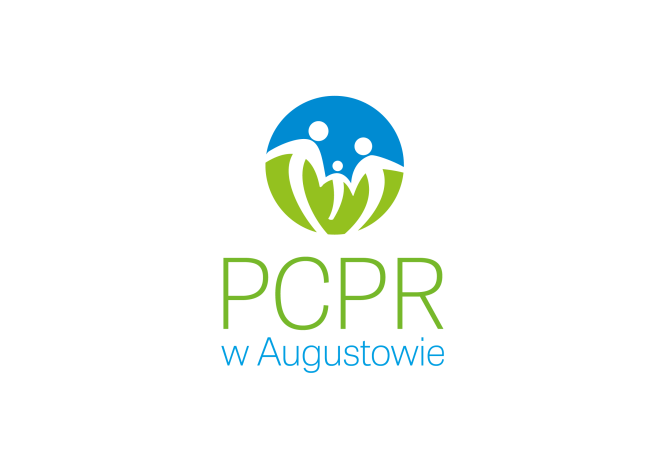 POWIATOWE CENTRUM POMOCY RODZINIE W AUGUSTOWIE16-300 Augustów, ul. Młyńska 52tel./fax (0-87) 643-20-71	e-mail: pcpr@st.augustow.wrotapodlasia.pl